Zpráva o činnosti mikroregionu Střední Haná za rok 2013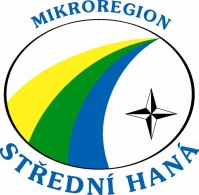        Členy mikroregionu Střední Haná byla v roce 2013 tři města: Kojetín, Němčice nad Hanou a Tovačov, a jedenáct obcí: Ivaň, Křenovice, Lobodice, Měrovice nad Hanou, Obědkovice, Oplocany, Polkovice, Stříbrnice, Troubky, Uhřičice a Záříčí.       Mikroregion nacházející se na pomezí 3 okresů a 2 krajů obývá dnes asi 18.300 obyvatel.         V roce 2013 se konalo celkem 7 valných hromad a dvě výjezdní zasedání - na veletrh Regiontour 2013 v Brně a zájezd na Ostravsko a do polského Krakova.          Rozpočet na rok 2013 byl schválen jako vyrovnaný ve výši 363 tisíc Kč.           Příjmy tvořily členské příspěvky obcí. Při přezkoumání hospodaření za rok 2012 nebyly zjištěny chyby a nedostatky, stejně tak při dílčím přezkoumání hospodaření za rok 2013.                                           K 31. 12. 2013 byl zůstatek na účtu 24.500,- Kč Činnost mikroregionu Střední Haná v roce 2013 se dá stručně nastínit v následujících bodech:1. Prezentace na veletrhu cestovního ruchu Regiontour 2013 v Brně v rámci expozice                         Olomouckého kraje (leden 2013, Brno)2. Společný postup a spolupráce při výběrových řízeních na dodavatele energií, znamenající výrazné úspory elektřiny a plynu3. Poskytnutí darů a příspěvků: pro o.s. Kroměřížská dráha na provoz na železniční trati Kojetín – Tovačov (5 tis. Kč)spoluúčast na vydání publikace Příroda Pobečví vydané ZO ČSOP Lipník n. Bečvou (5 tis. Kč)příspěvek na hudební galavečer v Dubu n. Moravou k výročí ničivých povodní             (5 tis. Kč)dar HZS Olomouckého kraje, požární stanici Kojetín, na nákup termokamery  (50 tis. Kč)4. Propagační činnost - vydání stolního kalendáře „Mikroregion Střední Haná 2014“ a drobných propagačních předmětů spolu s MAS Střední Hanáuspořádání noční soutěže dobrovolných hasičů v požárním útoku (Obědkovice, září 2013)sportovní aktivity – turnaj v tenisu, sportovní klání proti mikroregionu a MAS Němčicko v nové sportovní hale v Němčicích n. Hanou, běh proti drogám, turnaj v bowlingu.příprava projektu „Arcibiskupské cyklostezky“ Tovačov – Lobodice – Uhřičice - KojetínMAS Střední Haná, o.p.s. - mikroregion Střední Haná, jako zakladatel této Místní akční skupiny je informován o vyhlašovaných výzvách, možnostech dotací a finanční situaci MAS. V roce 2013 bylo do oblasti působnosti MAS Střední Haná rozděleno cca 4 mil. Kč. Celková alokace v letech fungování MAS (2009 – 2013) dosáhla téměř 14 mil. Kč. Vzhledem k tomu, že toto dotační období skončilo, je nyní nutné zachovat činnost MAS a připravit se na nové období, které by mělo přinést ještě větší objem prostředků pro rozdělení dotací do území Střední Hané.V Kojetíně, 13. ledna 2014, zpracoval Ing. Jiří Šírek, předseda Svazku obcí mikroregionu Střední HanáSvazek obcí mikroregionu Střední Haná, Masarykovo náměstí 20, 752 01 KojetínBank. spojení: ČS, a.s., č. účtu 1884010339/0800  IČ: 69604771e-mail: starosta@radnice.kojetin.cz tel: 608 712 821, 581 277 400www.strednihana.cz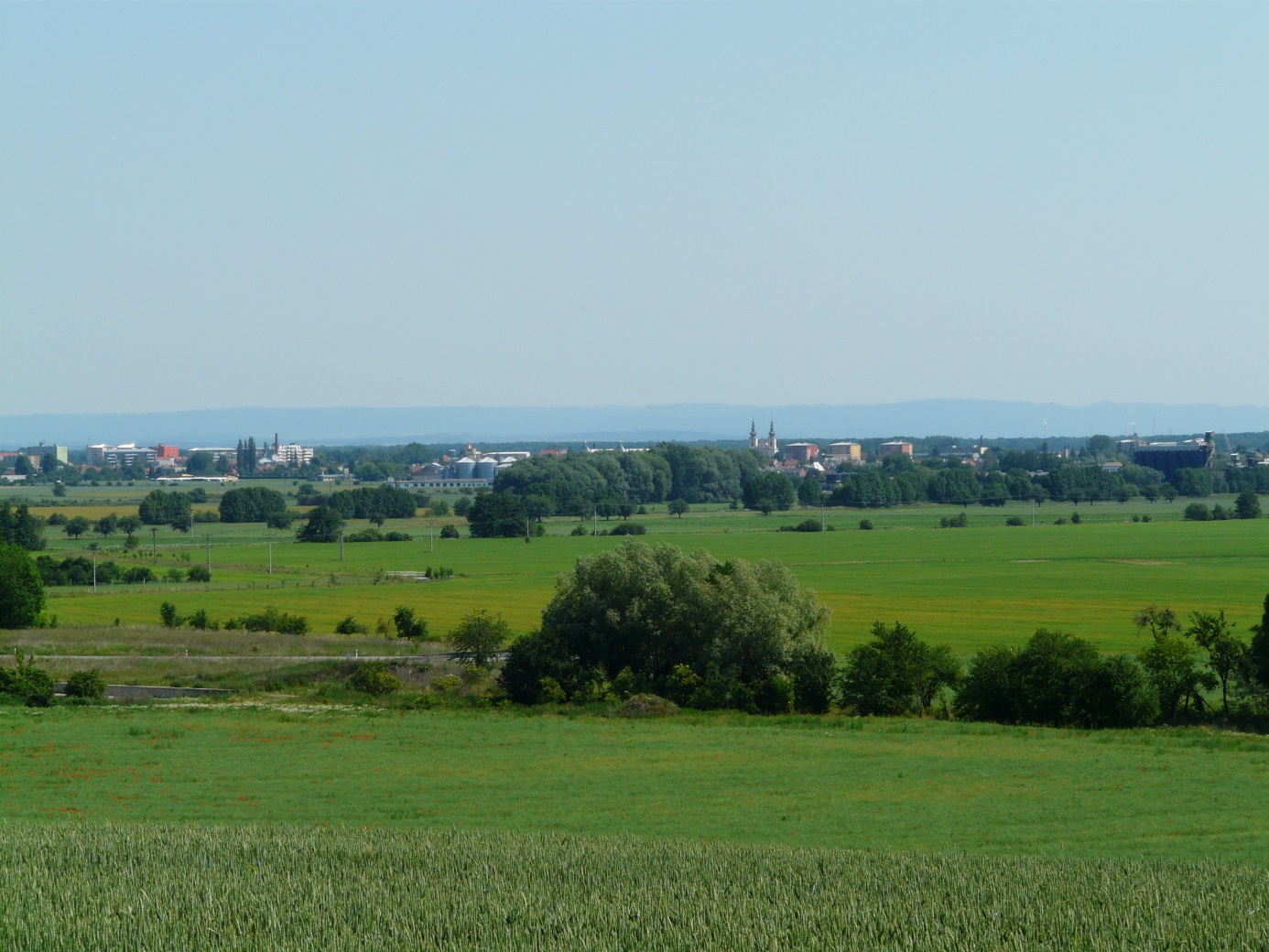 